 АДМИНИСТРАЦИЯ          БРАСОВСКОГО РАЙОНА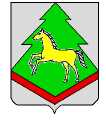 			    БРЯНСКАЯ      ОБЛАСТЬ			              РАСПОРЯЖЕНИЕ« 30» января 2020 г. № 38р    п. ЛокотьОб утверждении плана мероприятий («дорожной карты») по содействию развитию конкуренции в Брасовском  муниципальном районе Брянской области на 2020 – 2022 годыРуководствуясь распоряжением Губернатора Брянской области от 2 декабря 2019 г. № 1178-рг «Об утверждении перечня товарных рынков по содействию развитию конкуренции в Брянской области и плана мероприятий («дорожной карты») по содействию развитию конкуренции в Брянской области на 2019-2022 годы:1. Утвердить прилагаемый план мероприятий («дорожную карту») по содействию развитию конкуренции в Брасовском муниципальном районе Брянской области на 2020 - 2022 годы (далее – дорожная карта).2. Определить отдел экономики, торговли и бытовых услуг  администрации Брасовского района ответственным за координацию действий исполнителей мероприятий по содействию развитию конкуренции и принятие мер по достижению целевых значений показателей дорожной карты.3. Ответственным исполнителям мероприятий по содействию развитию конкуренции и принятию мер по достижению целевых значений показателей дорожной карты:3.1. Организовать работу по своевременному выполнению мероприятий дорожной карты в соответствии с установленными сроками.        3.2. Представлять ежегодно, в срок до 1 февраля года, следующего за отчетным, в отдел экономики, торговли и бытовых услуг администрации Брасовского района следующие материалы:- сведения о фактически достигнутых значениях целевых показателейдорожной карты за отчетный год (в случае недостижения целевых значенийпоказателей указываются причины, по которым они не были достигнуты) ;- информацию о ходе выполнения мероприятий дорожной карты,направленных на содействие развитию конкуренции в Брасовском муниципальном районе Брянской области.	4. Настоящее распоряжение разместить на официальном сайте администрации Брасовского района в сети «Интернет».	5. Признать утратившим силу распоряжение администрации района от 7 июня 2019 года № 184р «Об утверждении плана мероприятий («дорожной карты») по содействию развитию конкуренции в Брасовском районе на 2019 – 2021 годы».	6. Контроль за исполнением настоящего распоряжения возложить на заместителей главы администрации района, курирующих соответствующие сферы деятельности.Глава администрации района                                            С.Н.Лавокин                     